An dasGemeindeamt SatteinsKirchstr. 156822 Satteins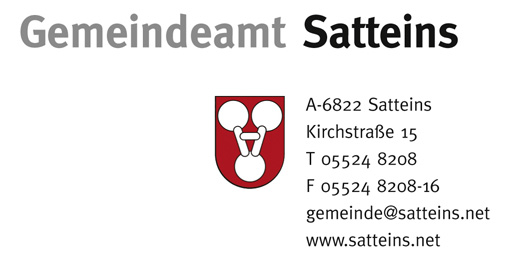 Anmeldung HundeHundehalter (Name/Adresse):	………………………………………	………………………………………	………………………………………Telefonnummer:	………………………………………Rufname:			Rasse:  …………………………..Wurfdatum:		Geschlecht: ……………………..Besitz seit:        	Farbe: …………………………….Kennzeichnungsnummer (Mikrochip)	Satteins, am    		(Unterschrift Hundehalter)(den folgenden Abschnitt nicht ausfüllen!)Hundemarkennummer:	 Steuerkontonummer:	Anmeldungsdatum:	……………………..  	Abmeldungsdatum: 		Übernahme in EDV:		